О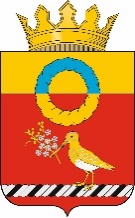 ГЛАВА КАЛАЧИНСКОГО МУНИЦИПАЛЬНОГО РАЙОНАОМСКОЙ ОБЛАСТИ РАСПОРЯЖЕНИЕ02.02.2024                                                                  № 30-рг. КалачинскО проведении 49 районного зимнего спортивно-культурного праздника «Калачинская Снежинка. Орловка – 2024»В рамках реализации подпрограммы «Развитие физической культуры     и спорта и реализации мероприятий в сфере молодежной политики                на территории Калачинского муниципального района Омской области» муниципальной программы «Развитие социально-культурной сферы Калачинского муниципального района Омской области на 2020-2024 годы»:Муниципальному бюджетному учреждению «Центр по молодежной политике, физической культуры и спорта» Калачинского муниципального района Омской области провести с 11 января по 17 февраля 2024 года отборочные и финальные соревнования районного зимнего спортивно-культурного праздника «Калачинская Снежинка. Орловка – 2024»                   (г. Калачинск, стадион «Юбилейный», парк им. Ю.А. Гагарина; Калачинский район, с. Орловка). Утвердить:состав организационного комитета по проведению Праздника согласно приложению №1 к настоящему распоряжению;положение о проведении 49 районного зимнего спортивно-культурного праздника «Калачинская Снежинка. Орловка – 2024» согласно приложению № 2 к настоящему распоряжениюКомитету по культуре и искусству администрации Калачинского муниципального района оказать содействие в организации и проведении Праздника, организовать торжественное открытие Праздника, культурную программу.Рекомендовать начальнику ОМВД России по Калачинскому району обеспечить охрану, безопасность участников и общественный порядок            в местах проведения Праздника.Рекомендовать главному врачу БУЗОО «Калачинская центральная районная больница» обеспечить медицинское обслуживание Праздника.Комитету по образованию администрации Калачинского муниципального района предоставить по заявкам сельских поселений транспорт для доставки участников Праздника.Рекомендовать главам поселений Калачинского муниципального района, руководителям учреждений, организаций и предприятий, расположенных на территории Калачинского муниципального района, принять все соответствующие меры для участия команд в Празднике.  Опубликовать настоящее распоряжение в газете Калачинского района Омской области «Сибиряк» и разместить на официальном портале Госвеб https://kalachinsk.gosuslugi.ru/.Контроль исполнения настоящего распоряжения возложить               на Первого заместителя Главы Калачинского муниципального района       М.С. Бендерского. Глава муниципального района                                                           Ф.А. МецлерПриложение № 1к распоряжению ГлавыКалачинского муниципального района Омской областиот 02.02.2024 № 30-рСоставорганизационного комитета по проведению 49 районного зимнего спортивно-культурного праздника «Калачинская Снежинка. Орловка – 2024»Приложение № 2к распоряжению ГлавыКалачинского муниципального района Омской областиот 02.02.2024 № 30-рПОЛОЖЕНИЕо проведении 49 районного зимнего спортивно-культурного праздника «Калачинская Снежинка. Орловка – 2024»ОБЩИЕ ПОЛОЖЕНИЯ49 районный зимний спортивно-культурный праздник «Калачинская Снежинка. Орловка – 2024» (далее – Праздник) проводится в соответствии с календарным планом спортивных мероприятий Комитета по делам молодежи, физической культуры и спорта Калачинского муниципального района Омской области.Цели и задачи Праздника:внедрение физической культуры в повседневную жизнь населения, улучшение физкультурно-оздоровительной и спортивно-массовой работы в коллективах;пропаганда физической культуры и спорта, здорового образа жизни;выявление сильнейших спортсменов в районе.МЕСТО И СРОКИ ПРОВЕДЕНИЯПраздник проводится в два этапа:I этап – отборочные соревнования проводятся с 11 января 2024 года в поселениях, коллективах физкультуры акционерных обществ, товариществ, коллективных хозяйств, предприятий, организаций, на стадионе «Юбилейный» г. Калачинска. Соревнования по популярным, доступным видам спорта проводятся в течение всего зимнего спортивного сезона. II этап – финальные соревнования Праздника проводятся с 17 февраля 2024 года. Место проведения: Калачинский район, село Орловка. Открытие праздника 17 февраля 2024 года в 12-00 часов на площади у здания администрации. Соревнования проводятся согласно данному Положению о соревнованиях и правил соревнований по соответствующим видам спорта:ПРОГРАММА МЕРОПРИЯТИЙВ программу входят виды спорта: армреслинг, хоккей с шайбой; лыжные гонки, перетягивание каната, спортивные семьи, дартс, русские шашки, скиппинг.Предварительные заявки принимаются по электронной почте: cmpfkis@yandex.ru или dsa555@mail.ru. Справки по телефонам 21-473, 22-534, тел. факс 22-486.Виды спорта и ответственные за виды:Главный судья соревнований: Левен Виктор Яковлевич: Лыжные гонки (Кривицкий Антон Викторович);Скиппинг (Баландин Вадим Анатольевич);Канат (Денискин Станислав Александрович);ДАРТС (Машталер Владимир Анатольевич);Армрестлинг (Горин Евгений Андреевич);Спортивная семья (Мажукина Ольга Александровна;Шашки (Мамаев Дмитрий Михайлович);Хоккей (Жабунин Владимир Валерьевич).ОРГАНИЗАТОРЫ МЕРОПРИЯТИЯОбщее руководство по организации 49 районного зимнего спортивно-культурного праздника «Калачинская Снежинка. Орловка – 2024» осуществляется организационным комитетом. Непосредственное проведение возлагается на главную судейскую коллегию.ТРЕБОВАНИЯ К УЧАСТНИКАМ И УСЛОВИЯ ИХ ДОПУСКАК участию в Празднике допускаются сборные команды сельских поселений, предприятий и учреждений Калачинского муниципального района, в состав которых входят лица, проживающие и зарегистрированные в данном поселении (для сельских поселений) и городе Калачинске (для предприятий и учреждений) уполномоченными подразделениями Управления федеральной миграционной службы России по Омской области (далее – подразделения УФМС России) в установленном законом порядке                    (не менее одного года на момент проведения финальных соревнований), и имеющие допуск врача.Выпускники образовательных учреждений высшего, среднего и начального профессионального образования, направленные на работу в сельское поселение или учреждение (при наличии направления), и зарегистрированные в данном поселении подразделениями УФМС России, допускаются по ходатайству администрации                            на основании решения спортивно – технической комиссии (далее – СТК), утверждаемой председателем районного оргкомитета. Студенты учебных заведений г. Омска, которые из поселений, могут принимать участие в соревнованиях только по решению СТК                                   по каждому конкретному участнику, при наличии документа об окончании общеобразовательной средней школы (аттестат или свидетельство) в данном поселении (регистрация в паспорте не учитывается). В составе команд городских предприятий, учреждений, организаций могут принимать участие: работник предприятия, учреждения, организации, супруг (супруга) работника предприятия, учреждения, организации и дети работника предприятия учреждения, организации.При формировании команд по хоккею с шайбой городских предприятий, учреждений и организаций требование официального трудоустройства на данном предприятии, учреждении, организации не обязательно.  Игрок не может переходить из одной команды в другую в течении спортивного сезона.Возраст участников соревнований определяется на день прохождения мандатной комиссии.Спортсмен, отсутствующий при проведении вида спорта, снимается                                  с соревнований и его результат аннулируется.Официальный допуск к соревнованиям команд осуществляет мандатная комиссия на основании следующих документов:Заявка на каждый вид соревнований с допуском медицинского учреждения;Паспорт (справка о временной регистрации не принимается);Согласие родителей участникам, не достигшим восемнадцатилетнего возраста (приложение № 1)Каждая делегация обязана иметь спортивный флаг поселения или организации, единую спортивную форму или атрибутику отличающую команду от других, характеристику делегации, которая подается в МБУ «ЦМПФКиС» до 12 февраля 2024 года по электронной почте: cmpfkis@yandex.ru или dsa555@mail.ru.Руководство делегацией возлагается на главу сельского поселения или руководителя учреждения, предприятия, организации. СТК рассматривает заявления и протесты представителей команд, принимает решения по случаям нарушения данного Положения, правил проведения соревнований, норм общественного порядка. Представитель команды должен представить свой протест в адрес СТК в виде обоснованного письменного заявления не позднее чем через час после окончания соревнований до утверждения технических результатов соревнований данного дня.УСЛОВИЯ ПРОВЕДЕНИЯ СОРЕВНОВАНИЙ:1. ХОККЕЙ С ШАЙБОЙСостав команды – 15 человек. В составе команды имеют право выступать не более пяти спортсменов 2007 г.р. В целях безопасности игроки обязаны играть в масках.                       К финальным соревнованиям Праздника допускаются команды, занявшие с 1 и 2 место                   в чемпионате Калачинского муниципального района среди сельских поселений и 2 команды города Калачинска. Игры состоят из финала: 1 место город – 1 место село играют за 1 место и 2 место город и 2 место село играют за 3 место.Официальный представитель команды несет полную ответственность за участие                  в очередных матчах дисквалифицированного игрока.2. ЛЫЖНЫЕ ГОНКИСостав команды – 6 человек: 3 женщины 2006 г.р. и старше, 3 мужчины 2006 г.р.                  и старше. Ход свободный. В состав команды могут быть включены два участника 2006 г.р. и младше не зависимо от пола.Дистанция для женщин 1,5 км., мужчины 3 км. Командное первенство определяется по наибольшей сумме очков, набранных всеми участниками команды                      на всех дистанциях.3. ПЕРЕТЯГИВАНИЕ КАНАТАСостав команды – 5 человек не зависимо от пола и возраста. До двух побед. ДАРТСИгра «Сектор 20». Состав команд 2 человека 2007 г.р. и старше: 1 мужчина                             и 1 женщина. Броски: 2 пробных серии по 3 броска и зачетные 5 серий по 3 броска. Командное первенство определяется по сумме 2-х участников игры «Сектор 20».                           6 лучших мужчин и 6 лучших женщин будут разыгрывать чемпионство в личном первенстве в игре «Большой раунд» (сумма очков – по три дротика в сектора                                   от 1 до «Булла»)СПОРТИВНЫЕ СЕМЬИСостав команды – 3 человека: папа, мама, ребенок. Соревнования проводятся среди спортивных семей с мальчиками и девочками в возрасте 2013г.р. и младше и 2010 – 2012 г.р. (не старше 14 лет) На ребенка необходимо представить справку с фотографией, заверенную директором общеобразовательной школы, и свидетельство о рождении.Программа соревнований:Подведение итогов: Места в командном первенстве определяются по наименьшей сумме очков, набранных во всех трёх видах программы. За I место в каждом виде начисляется 1 очко, за 2 место – 2 очка, за 3 место – 3 очка и т.д. В случае равенства очков преимущество получает семья, занявшая лучшее место в лыжных гонках. В эстафете и дартсу место команды определяется по наименьшей сумме мест, занятых всеми членами семьи.Соревнования по прыжкам на скакалке включают в себя прыжки классические через скакалку за определенный промежуток времени (60 сек).В случае равенства очков-мест преимущество получает семья, имеющая:лучшую сумму очков всех членов семьи в соревнованиях по дартсу;лучший результат в эстафете у ребенка;лучшую сумму времени всех членов в эстафете.Русские шашкиСостав команды – 3 человека: 1 женщина и 2 мужчины 2006г.р. и старше (один               из участников команды может быть 2007 г.р. и младше). Соревнования проводятся                       по Швейцарской системе из 7 – 9 туров. Доски и часы иметь с собой. Лимит времени – 20 минут каждому участнику на партию. За победу в матче команда получает 2 очка, ничья оценивается в 1 очко, поражение – 0 очков. При равенстве сумм командных очков преимущество определяется по: – сумме очков, набранных на всех досках; – по результату в личной встрече; - по лучшему выступлению на более высокой доске.Армрестлинг (борьба на руках)Состав команды 4 человека (3 мужчины, 1 женщина). Возраст участников 2006 г.р. и старше. Если в весовой категории менее 3-х участников награждение не проводится. Соревнования проводятся на левой и правой руках. Допускаются мужчины и женщины весовых категорий: женщины до 60 кг, свыше 60 кг.мужчины до 60кг, до 70 кг, 80 кг, 90 кг, 90 кг и выше.Соревнования проводятся с выбыванием после двух поражений.      Очки по системе:СкиппингПрыжки на скакалке среди мужчин и женщин. Возраст участников – 2006 г.р.                       и старше. Количество раз за 30 сек. ОПРЕДЕЛЕНИЕ ПОБЕДИТЕЛЕЙЛичное и командное первенство определяется в соответствии с правилами соревнований по видам спорта. Командное первенство в комплексном зачете определяется по таблице 1 место 30 очков, 2 место – 27, 3-25, 4-24, 5-23 и т.д. В случае равенства очков у двух и более команд, преимущество отдается поселению или организации, у которых больше 1-х, затем 2-х и 3-х мест; затем – у кого выше место в лыжных гонках. Поселение или организация, не имеющие полного зачета, занимает место после команд, выступивших в пяти видах спорта из которых обязательный лыжные гонки.НАГРАЖДЕНИЕКоманды, занявшие 1–3 места в комплексном зачете, награждаются памятными кубками, грамотами оргкомитета Праздника и спортивным инвентарем. Команды, занявшие первые места по видам спорта, награждаются кубками и грамотами оргкомитета.Чемпионы и призеры Праздника награждаются медалями и дипломами оргкомитета. Лучшие игроки и лучшие тренеры награждаются по представлению главных судей памятными призами, ветераны спорта награждаются памятными призами.УСЛОВИЯ ФИНАНСИРОВАНИЯРасходы, связанные с участием в зональных и отборочных соревнованиях, несут командирующие организации. Расходы, связанные с подготовкой и проведением финальных соревнований Праздника (в части организации питания участников, награждения) несет МБУ «ЦМПФКиС».ОБЕСПЕЧЕНИЕ БЕЗОПАСНОСТИ УЧАСТНИКОВ И ЗРИТЕЛЕЙСоревнования проводятся на спортивных сооружениях, отвечающих требованиям соответствующих нормативно-правовых актов, действующих на территории Российской Федерации и направленных на обеспечение общественного порядка, безопасности участников и зрителей, при наличии актов приемки спортивных сооружений.Обеспечение медицинского обслуживания соревнований производится согласно требованиям к проведению спортивных мероприятий.Заявочный лист подается в печатном виде в двух экземплярахЗаявочный листна участие в соревнованиях по _____________________ 49 районного зимнего спортивно-культурного праздника «Калачинская Снежинка - 2024» от команды _________________.Всего допущено _____________человек       Врач__________________                     Руководитель лечебного учреждения ____________ Тренер ________________                       Глава сельского поселения_____________________ДАННОЕ ПОЛОЖЕНИЕ ЯВЛЯЕТСЯ ОФИЦИАЛЬНЫМ ПРИГЛАШЕНИЕМ НА СОРЕВНОВАНИЯ      Бендерский М.С.первый заместитель Главы Калачинского муниципального района Омской области, председатель организационного комитетаДенискин С.А.       председатель Комитета по делам молодежи, физической культуры и спорта Администрации Калачинского муниципального района Омской области, заместитель председателя организационного комитетаБаландин В.А.директор Муниципального бюджетного учреждения «Спортивный клуб «Сибиряк» Калачинского городского поселения Омской областиБаландина Н.В.управляющий делами Администрации Калачинского муниципального района Омской области Басова Ю.В.председатель Комитета по культуре                               и искусству Администрации Калачинского муниципального района Омской областиКвачев В.В. председатель комитета по экономическому развитию и инвестициям Администрации Калачинского муниципального района Омской областиКислицина Н.В.главный редактор газеты «Сибиряк»                             (по согласованию)Лабанова Т.В.исполняющий обязанности председателя Комитета по образованию Администрации Калачинского муниципального района Омской областиМажукина О.А.исполняющий обязанности директора Муниципального бюджетного учреждения «Центр по молодежной политике, физической культуре и спорту» Калачинского муниципального района Омской областиМякишев А.И. председатель Комитета по управлению муниципальным имуществом Администрации Калачинского муниципального района Омской областиНефедова О.В.корреспондент СМИ Муниципального казенного учреждения «Центр учета                           и содержания собственности Калачинского муниципального района Омской области»Позябкина Г.А.заместитель Главы Калачинского муниципального района Омской области, председатель Комитета финансов и контроля Администрации Калачинского муниципального района Омской областиРау О.Э.Глава Орловского сельского поселения Калачинского муниципального района Омской области (по согласованию)Харланова Т.А.       главный врач БУЗ OO «Калачинская центральная районная больница»                                (по согласованию)Щербина О.П.ВРИО начальника полиции ОМВД России                  по Калачинскому району (по согласованию)№ п/пСроки проведенияВид соревнованийМесто проведения111.01.24 - 15.02.24Отборочные соревнования по хоккею с шайбой среди городских командстадион «Юбилейный»227.01.24Отборочные соревнования по хоккею с шайбой среди сельских командстадион «Юбилейный»303.02.24Соревнования по лыжным гонкам Парк «им. Ю.А. Гагарина»417.02.24Соревнования среди спортивных семей с.Орловка517.02.24Соревнования по перетягиванию канатас.Орловка617.02.24Соревнования по армрестлингус.Орловка717.02.24Соревнования по русским шашкам.с.Орловка817.02.24Финальные игры по хоккею с шайбой.с.Орловка917.02.24Соревнования по ДАРТСу.с.Орловка1017.02.24Соревнования по скиппингу.с.Орловка17.02.2024– эстафета (ведение теннисного мяча клюшкой вокруг конусов                                            с последовательностью передачи: папа, мама, ребенок);– дартс по программе «сектор 20» (все);– прыжки на скакалке (все).Место123456789и т.д.Очки25179532100и т.д.№ п/пФ.И.О.(полностью)Дата рожденияПаспортные данные (№ и серия)Виза врача